					Okruh č.3							Rovnoměrný pohyb po kružniciZákladní pojmyKinematika a dynamika rovnoměrného pohybu hmotného bodu po kružnici-průvodič: spojnice bodu se středem kružnice, jeho délka se rovná poloměru kružnice r-úhlová dráhastředový úhel, který opíše průvodič hmotného bodu za určitou dobu t, jednotka rad (radián)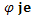 -mezi úhlovou dráhou  a drahou s konce průvodiče platí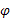 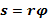 -úhlová rychlost  je podíl úhlové dráhy a odpovídající doby  pohybu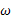 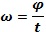 -trajektorie hmotného bodu je kružniceHmotný bod koná rovnoměrný pohyb po kružnici, jestliže ve stejných a libovolně zvolených časových intervalech opíše jeho průvodič stejné úhlové dráhy-rychlost hmotného bodu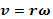 -perioda T je doba, za kterou hmotný bod opíše celou kružnici a jeho průvodič úhlovou dráhu 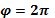 -frekvence F je daná počtem oběhů hmotného bodu po kružnici za jednotku času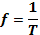 -pohyby periodické (se stejnou periodou) 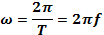 -dostředivé zrychlení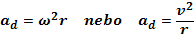 -dostředivá síla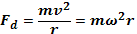 